Checklista för arbete enligt Följ en-metoden med hjälp av verktygslådanNär du har arbetat fram en plan för ditt uppdrag eller projekt kan checklistan vara en hjälp för att tillsätta personella resurser.  Uppdrag:1. Identifiera och kartläggaPlaneras/VerktygKommentar 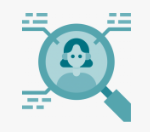 DefinieraHitta och bjud inIntroduktion/uppstartsmöteSamla in upplevelserVerktygFörstå upplevelserVerktygVisualisera upplevelserVerktygIdentifiera behovVerktyg2. Utveckla och verklighetstestaPlaneras/VerktygKommentar 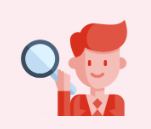 IdégenereraVerktygTa fram och testa konceptVerktygTa fram och testa prototypVerktygUtveckla och testaVerktyg3. Demonstrera och kommuniceraPlaneras/VerktygKommentar 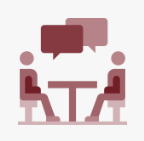 UtbildaBerättaKommunikationsplan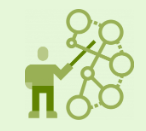 4. Förvalta och vidareutvecklaPlaneras/VerktygKommentar ÖverlämnaVidareutveckla